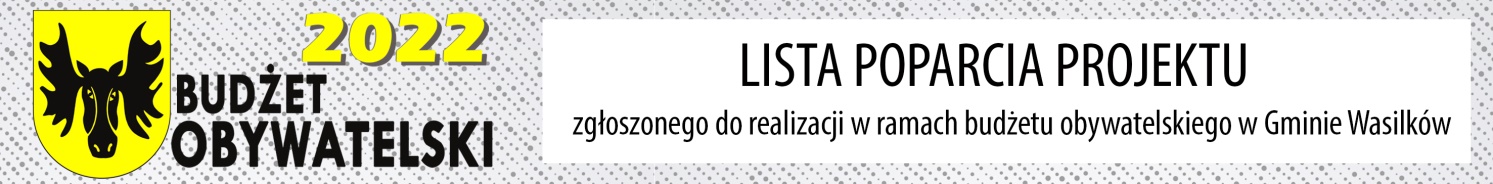 TYTUŁ PROJEKTU    ………………………………………………………………………………………………………………………………………………………………………………………………………………………………………………………………………………………………………………………………………………………………………………………………………………………………………………………………………WNIOSKODAWCA  (imię i nazwisko)……………………………………………………………………………………………………………………………………………………………………………………………………………………………………………………………………………………………………………………Oświadczam, że zapoznałem/zapoznałam się z powyższym projektem oraz popieram go jako przedsięwzięcie, które powinno zostać sfinansowane przez Gminę Wasilków z budżetu na rok 2022.* Złożenie podpisu jest równoznaczne z wyrażeniem poparcia dla projektu i zgody na jego późniejszą zmianę na zasadach określonych w regulaminie budżetu obywatelskiego Gminy WasilkówLp.Imię i NazwiskoOświadczam, że jestem mieszkańcem 
Gminy WasilkówPodpis osoby 
popierającej projekt1.Tak            Nie   2.Tak            Nie   3.Tak            Nie   4.Tak            Nie   5.Tak            Nie   6.Tak            Nie   7.Tak            Nie   8.Tak            Nie   9.Tak            Nie   10.Tak            Nie   